Facultad de Ciencias Médicas de Sagua la Grande.Asignatura: Ingles X.Semestre: 2do.Profesores: Lic. Jessie Sarduy Santana. (jessiess@infomed,vcl.sld.cu) Lic. Elizabeth Finalet Marreros. (elizabethfm@infomed,vcl.sld.cu) Objetivo: La interpretación de Flow Charts o Flujogramas de manera escrita forma parte de las habilidades que deben desarrollar los estudiantes de 5to año de Medicina, aquí les dejo algunos Tips para su completamiento exitoso:Determinar el tema central Seguir el Flow chart según el orden que indica tratando siempre de argumentar cada aspecto brevemente guardando siempre relación con la idea central o principal.Para comenzar existen diferentes formas ejemplo:The Flowchart is about….. The Flowchart shows/representsAs can be seen the flowchart is about……….As it can be seenAs it shown in the flowchart (FRACTURE) is….Here are some examples of Flowcharts for you to write about:Pain                                     swelling                             discoloration of the skin                                         FRACTUREEarly complications                 prevention                     late complications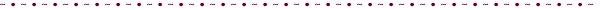 PUBLIC HEALTHNasal and                mosquitoes            nasopharyngeal                infectedOral secretions                                       secretions                       urine and fecesVACCINES                                                                                TOXOIDSManagementRISK FACTORS                                                                    GENDER                                  MEASURES TO BE TAKEN